NEJLEPŠÍ VÝKONY 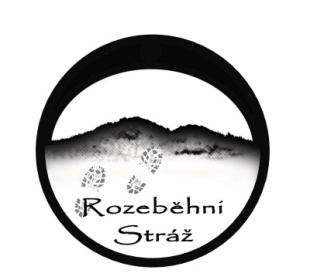 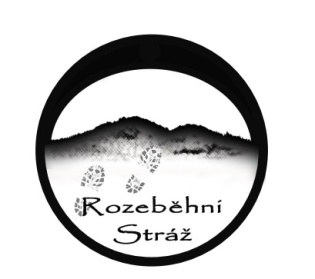 6 kmŽENY 1							ŽENY 21. Sabina Polecová		0:31:58 (2023)		1. Simona Jiřičková	0:28:22 (2023)2. Tereza Janušková		0:34:43 (2023)		2. Jana Jarošová	0:28:34 (2023)3. Tereza Batthyányová	0:36:11 (2023)		3. Lucie Suchardová	0:30:09 (2023)MUŽI 1							MUŽI 21. Milan Linka			0:24:46 (2023)		1. Miroslav Balatka	0:23:43(2023)2. Milan Linka			0:27:03	(2022)		2. Vladimír Kolář	0:23:54 (2023)3. Václav Průša		0:28:15 (2023)		3. Miroslav Daňko	0:24:31 (2023)15 kmŽENY 1							ŽENY 21. Marcela Kožená		1:24:43 (2023)		1. Jana Klinecká		1:17:04 (2023)2. Tereza Šindelářová		1:25:37 (2022)		2. Ivana Collie			1:20:59(2023)3. Eliška Krajinová		1:44:38	(2022)		3. Ivana Collie			1:21:00 (2022)MUŽI 1							MUŽI 21. Daniel Jordán		1:03:24 (2022)		1. Karel Jirák			1:03:14 (2023)   2. Daniel Pilař			1:14:07 (2022)		2. Tomáš Kolář		1:03:57(2023)3. Christian Karl		1:14:33	(2022)		3. Tomáš Svíčka		1:06:41 (2023)Nordic WalkingŽENY							MUŽI 1. Věra Röslerová		0:54:59 (2023)		1. Vojtěch Plešinger		1:10:28 (2023)2. Martina Vašková		0:55:00 (2023)		2. Pavel Janák			1:11:59 (2023)3. Adéla Pohořalá		0:56:20 (2023)		3. Luděk Pištěk		1:28:03(2023)